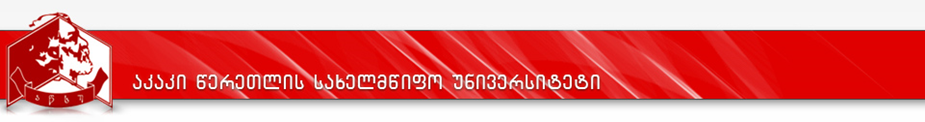 კურიკულუმიდანართი 2დანართი 1სასწავლო გეგმა   2017-2018 წ.წ.პროგრამის დასახელება: ინგლისური ენა და ლიტერატურამისანიჭებელი კვალიფიკაცია: ჰუმანიტარულ მეცნიერებათა ბაკალავრი  ინგლისურ ფილოლოგიაში პროგრამის დასახელებაპროგრამის დასახელებაინგლისური ენა და ლიტერატურაEEnglish Language and Literatureინგლისური ენა და ლიტერატურაEEnglish Language and Literatureმისანიჭებელი აკადემიური ხარისხი/კვალიფიკაციამისანიჭებელი აკადემიური ხარისხი/კვალიფიკაციაჰუმანიტარულ მეცნიერებათა ბაკალავრი  ფილოლოგიაში Bachelor of Arts in  Philology ჰუმანიტარულ მეცნიერებათა ბაკალავრი  ფილოლოგიაში Bachelor of Arts in  Philology ფაკულტეტის დასახელებაფაკულტეტის დასახელებაჰუმანიტარულ მეცნიერებათა ფაკულტეტი ჰუმანიტარულ მეცნიერებათა ფაკულტეტი პროგრამის ხელმძღვანელი/ხელმძღვანელები/კოორდინატორიპროგრამის ხელმძღვანელი/ხელმძღვანელები/კოორდინატორიფილოლოგიის მეცნიერებათა დოქტორი, პროფესორი მადონა მეგრელიშვილი ფილოლოგიის მეცნიერებათა დოქტორი, პროფესორი მადონა მეგრელიშვილი პროგრამის ხანგრძლივობა/მოცულობა (სემესტრი, კრედიტების რაოდენობა)პროგრამის ხანგრძლივობა/მოცულობა (სემესტრი, კრედიტების რაოდენობა)პროგრამის ხანგრძლივობა - 8 სემესტრი პროგრამის მოცულობა - 240 კრედიტი ძირითადი (major) პროგრამა - 180კრედიტიდამატებითი (minor) პროგრამა - 60 კრედიტიპროგრამის ხანგრძლივობა - 8 სემესტრი პროგრამის მოცულობა - 240 კრედიტი ძირითადი (major) პროგრამა - 180კრედიტიდამატებითი (minor) პროგრამა - 60 კრედიტისწავლების ენასწავლების ენასწავლების ენაქართულიპროგრამის შემუშავებისა და განახლების თარიღები;პროგრამის შემუშავებისა და განახლების თარიღები;პროგრამის შემუშავებისა და განახლების თარიღები;პროგრამაზე დაშვების წინაპირობები (მოთხოვნები) პროგრამაზე დაშვების წინაპირობები (მოთხოვნები) პროგრამაზე დაშვების წინაპირობები (მოთხოვნები) პროგრამაზე დაშვების წინაპირობები (მოთხოვნები) ინგლისური ენისა და ლიტერატურის პროგრამის სტუდენტი შეიძლება გახდეს სრული ზოგადი ან მისი ექვივალენტური განათლების მქონე და შესაბამისი დამადასტურებელი სახელმწიფო დოკუმენტის მფლობელი პირი, რომელსაც ჩაბარებული აქვს ერთიანი ეროვნული გამოცდები და ფლობს შესაბამის დოკუმენტს. შენიშვნა: უცხო ქვეყნის მოქალაქეებისათვის საჭიროა სახელმწიფოთაშორისი ხელშეკრულებით განსაზღვრული ექვივალენტური დოკუმენტის არსებობა. ინგლისური ენისა და ლიტერატურის პროგრამის სტუდენტი შეიძლება გახდეს სრული ზოგადი ან მისი ექვივალენტური განათლების მქონე და შესაბამისი დამადასტურებელი სახელმწიფო დოკუმენტის მფლობელი პირი, რომელსაც ჩაბარებული აქვს ერთიანი ეროვნული გამოცდები და ფლობს შესაბამის დოკუმენტს. შენიშვნა: უცხო ქვეყნის მოქალაქეებისათვის საჭიროა სახელმწიფოთაშორისი ხელშეკრულებით განსაზღვრული ექვივალენტური დოკუმენტის არსებობა. ინგლისური ენისა და ლიტერატურის პროგრამის სტუდენტი შეიძლება გახდეს სრული ზოგადი ან მისი ექვივალენტური განათლების მქონე და შესაბამისი დამადასტურებელი სახელმწიფო დოკუმენტის მფლობელი პირი, რომელსაც ჩაბარებული აქვს ერთიანი ეროვნული გამოცდები და ფლობს შესაბამის დოკუმენტს. შენიშვნა: უცხო ქვეყნის მოქალაქეებისათვის საჭიროა სახელმწიფოთაშორისი ხელშეკრულებით განსაზღვრული ექვივალენტური დოკუმენტის არსებობა. ინგლისური ენისა და ლიტერატურის პროგრამის სტუდენტი შეიძლება გახდეს სრული ზოგადი ან მისი ექვივალენტური განათლების მქონე და შესაბამისი დამადასტურებელი სახელმწიფო დოკუმენტის მფლობელი პირი, რომელსაც ჩაბარებული აქვს ერთიანი ეროვნული გამოცდები და ფლობს შესაბამის დოკუმენტს. შენიშვნა: უცხო ქვეყნის მოქალაქეებისათვის საჭიროა სახელმწიფოთაშორისი ხელშეკრულებით განსაზღვრული ექვივალენტური დოკუმენტის არსებობა. პროგრამის მიზნებიპროგრამის მიზნებიპროგრამის მიზნებიპროგრამის მიზნებიპროგრამის მიზანია განუვითაროს ბაკალავრს ზოგადჰუმანიტარული აზროვნება, აღჭურვოს იგი საჭირო ფილოლოგიური კომპეტენციით, გამოუმუშაოს მას ენის ფლობის პრაქტიკული უნარ-ჩვევები და მისცეს საბაზისო ცოდნა ენის თეორიისა და ლიტერატურის განვითარების ეტაპებისა და პრობლემური საკითხების შესახებ.  პროგრამა, აგრეთვე, მიზნად ისახავს აღჭურვოს სტუდენტი ინგლისურენოვანი სამყაროს უახლესი მახასიათებლების ცოდნით და განუვითაროს მას კულტურათაშორისი დიალოგის წარმართვის ძირითადი უნარ-ჩვევები. პროგრამა აკმაყოფილებს მზარდ მოთხოვნას მაღალი ენობრივი კომპეტენციის მქონე კვალიფიციურ სპეციალისტთა მომზადებაზე დასაქმების არსებული ბაზრისათვის. ამავდროულად, მყარ საფუძველს ქმნის უმაღლესი განათლების შემდგომ საფეხურზე სწავლის გასაგრძელებლად და პიროვნული განვითარებისათვის. პროგრამის მიზანია განუვითაროს ბაკალავრს ზოგადჰუმანიტარული აზროვნება, აღჭურვოს იგი საჭირო ფილოლოგიური კომპეტენციით, გამოუმუშაოს მას ენის ფლობის პრაქტიკული უნარ-ჩვევები და მისცეს საბაზისო ცოდნა ენის თეორიისა და ლიტერატურის განვითარების ეტაპებისა და პრობლემური საკითხების შესახებ.  პროგრამა, აგრეთვე, მიზნად ისახავს აღჭურვოს სტუდენტი ინგლისურენოვანი სამყაროს უახლესი მახასიათებლების ცოდნით და განუვითაროს მას კულტურათაშორისი დიალოგის წარმართვის ძირითადი უნარ-ჩვევები. პროგრამა აკმაყოფილებს მზარდ მოთხოვნას მაღალი ენობრივი კომპეტენციის მქონე კვალიფიციურ სპეციალისტთა მომზადებაზე დასაქმების არსებული ბაზრისათვის. ამავდროულად, მყარ საფუძველს ქმნის უმაღლესი განათლების შემდგომ საფეხურზე სწავლის გასაგრძელებლად და პიროვნული განვითარებისათვის. პროგრამის მიზანია განუვითაროს ბაკალავრს ზოგადჰუმანიტარული აზროვნება, აღჭურვოს იგი საჭირო ფილოლოგიური კომპეტენციით, გამოუმუშაოს მას ენის ფლობის პრაქტიკული უნარ-ჩვევები და მისცეს საბაზისო ცოდნა ენის თეორიისა და ლიტერატურის განვითარების ეტაპებისა და პრობლემური საკითხების შესახებ.  პროგრამა, აგრეთვე, მიზნად ისახავს აღჭურვოს სტუდენტი ინგლისურენოვანი სამყაროს უახლესი მახასიათებლების ცოდნით და განუვითაროს მას კულტურათაშორისი დიალოგის წარმართვის ძირითადი უნარ-ჩვევები. პროგრამა აკმაყოფილებს მზარდ მოთხოვნას მაღალი ენობრივი კომპეტენციის მქონე კვალიფიციურ სპეციალისტთა მომზადებაზე დასაქმების არსებული ბაზრისათვის. ამავდროულად, მყარ საფუძველს ქმნის უმაღლესი განათლების შემდგომ საფეხურზე სწავლის გასაგრძელებლად და პიროვნული განვითარებისათვის. პროგრამის მიზანია განუვითაროს ბაკალავრს ზოგადჰუმანიტარული აზროვნება, აღჭურვოს იგი საჭირო ფილოლოგიური კომპეტენციით, გამოუმუშაოს მას ენის ფლობის პრაქტიკული უნარ-ჩვევები და მისცეს საბაზისო ცოდნა ენის თეორიისა და ლიტერატურის განვითარების ეტაპებისა და პრობლემური საკითხების შესახებ.  პროგრამა, აგრეთვე, მიზნად ისახავს აღჭურვოს სტუდენტი ინგლისურენოვანი სამყაროს უახლესი მახასიათებლების ცოდნით და განუვითაროს მას კულტურათაშორისი დიალოგის წარმართვის ძირითადი უნარ-ჩვევები. პროგრამა აკმაყოფილებს მზარდ მოთხოვნას მაღალი ენობრივი კომპეტენციის მქონე კვალიფიციურ სპეციალისტთა მომზადებაზე დასაქმების არსებული ბაზრისათვის. ამავდროულად, მყარ საფუძველს ქმნის უმაღლესი განათლების შემდგომ საფეხურზე სწავლის გასაგრძელებლად და პიროვნული განვითარებისათვის. სწავლის შედეგები  (ზოგადი და დარგობრივი კომპეტენციები)(სწავლის შედეგების რუქა ახლავს დანართის სახით, იხ. დანართი 2)სწავლის შედეგები  (ზოგადი და დარგობრივი კომპეტენციები)(სწავლის შედეგების რუქა ახლავს დანართის სახით, იხ. დანართი 2)სწავლის შედეგები  (ზოგადი და დარგობრივი კომპეტენციები)(სწავლის შედეგების რუქა ახლავს დანართის სახით, იხ. დანართი 2)სწავლის შედეგები  (ზოგადი და დარგობრივი კომპეტენციები)(სწავლის შედეგების რუქა ახლავს დანართის სახით, იხ. დანართი 2)ცოდნა და გაცნობიერებასაბაკალავრო პროგრამის დასრულების შემდეგ სტუდენტს ექნება მრავალმხრივი ცოდნა ინგლისური ენისა და ლიტერატურის ისტორიაში ეპოქებისა და ლიტერატურული მიმდინარეობების ზოგად-ესთეტიკური პრინციპების გათვალისწინებით. ბაკალავრს განუვითარდება ენის ფლობის შესაბამისი დონე, დაეუფლება ინგლისური ენის პროდუქტიული და რეცეპტული უნარების სპეციფიკას ფორმალური და არაფორმალური დისკურსისათვის; გაეცნობა ინგლისური ენის თეორიის საფუძვლებს ინგლისური ენის ლექსიკოლოგიაში, თეორიულ გრამატიკასა და ენის ისტორიაში; შეისწავლის ზოგადევროპული და ამერიკული ლიტერატურის განვითარების ეტაპებს. სწავლის პროცესში მას განუვითარდება ისტორიული და ლიტერატურულ-ესთეტიკური აზროვნება, გაეცნობა ქართული, კლასიკური, ევროპული და ამერიკული ლიტერატურული ტექსტის კრიტიკულ ანალიზის საფუძვლებსა და მეთოდებს;ეცოდინება ფილოსოფიის, ისტორიის, კლასიკური ფილოლოგიის განვითარების ძირითადი ტენდენციები; შეიძენს ზოგადფილოლოგიურ კომპეტენციას. საბაკალავრო პროგრამის დასრულების შემდეგ სტუდენტს ექნება მრავალმხრივი ცოდნა ინგლისური ენისა და ლიტერატურის ისტორიაში ეპოქებისა და ლიტერატურული მიმდინარეობების ზოგად-ესთეტიკური პრინციპების გათვალისწინებით. ბაკალავრს განუვითარდება ენის ფლობის შესაბამისი დონე, დაეუფლება ინგლისური ენის პროდუქტიული და რეცეპტული უნარების სპეციფიკას ფორმალური და არაფორმალური დისკურსისათვის; გაეცნობა ინგლისური ენის თეორიის საფუძვლებს ინგლისური ენის ლექსიკოლოგიაში, თეორიულ გრამატიკასა და ენის ისტორიაში; შეისწავლის ზოგადევროპული და ამერიკული ლიტერატურის განვითარების ეტაპებს. სწავლის პროცესში მას განუვითარდება ისტორიული და ლიტერატურულ-ესთეტიკური აზროვნება, გაეცნობა ქართული, კლასიკური, ევროპული და ამერიკული ლიტერატურული ტექსტის კრიტიკულ ანალიზის საფუძვლებსა და მეთოდებს;ეცოდინება ფილოსოფიის, ისტორიის, კლასიკური ფილოლოგიის განვითარების ძირითადი ტენდენციები; შეიძენს ზოგადფილოლოგიურ კომპეტენციას. საბაკალავრო პროგრამის დასრულების შემდეგ სტუდენტს ექნება მრავალმხრივი ცოდნა ინგლისური ენისა და ლიტერატურის ისტორიაში ეპოქებისა და ლიტერატურული მიმდინარეობების ზოგად-ესთეტიკური პრინციპების გათვალისწინებით. ბაკალავრს განუვითარდება ენის ფლობის შესაბამისი დონე, დაეუფლება ინგლისური ენის პროდუქტიული და რეცეპტული უნარების სპეციფიკას ფორმალური და არაფორმალური დისკურსისათვის; გაეცნობა ინგლისური ენის თეორიის საფუძვლებს ინგლისური ენის ლექსიკოლოგიაში, თეორიულ გრამატიკასა და ენის ისტორიაში; შეისწავლის ზოგადევროპული და ამერიკული ლიტერატურის განვითარების ეტაპებს. სწავლის პროცესში მას განუვითარდება ისტორიული და ლიტერატურულ-ესთეტიკური აზროვნება, გაეცნობა ქართული, კლასიკური, ევროპული და ამერიკული ლიტერატურული ტექსტის კრიტიკულ ანალიზის საფუძვლებსა და მეთოდებს;ეცოდინება ფილოსოფიის, ისტორიის, კლასიკური ფილოლოგიის განვითარების ძირითადი ტენდენციები; შეიძენს ზოგადფილოლოგიურ კომპეტენციას. ცოდნის პრაქტიკაში გამოყენების უნარისაბაკალავრო პროგრამის დასრულების შემდეგ თანამედროვე ფილოლოგიური კვლევების გაცნობის ფონზე ინგლისური ფილოლოგიის შესწავლის შემდეგ ბაკალავრს ექნება უნარი გაერკვეს ლიტერატურულ-შემოქმედებითსა და ლინგვოკულტუროლოგიურ  პროცესებში. სტუდენტს ექნება ენის დამოუკიდებლად გამოყენების უნარი. იგი შეძლებს დაამყაროს კომუნიკაცია ინგლისურენოვან საზოგადოებასთან ენის შესაბამისი რეგისტრის გათვალისწინებით, აწარმოოს მიმოწერა, მოისმინოს და გაიაზროს თანამედროვე ინგლისური მედია- საშუალებებით გავრცელებული ინფორმაცია, თარგმნოს ინგლისური ენიდან ქართულად, ისტორიული, ესთეტიკური და ფილოსოფიური პრინციპების გათვალისწინებით სტუდენტს ექნება მშობლიური, ზოგადევროპული და ამერიკული ლიტერატურის ეტაპების განვითარების და ლიტერატურის თეორიის პრობლემური საკითხების გაანალიზებისა და შეფასების უნარი. საბაკალავრო პროგრამის დასრულების შემდეგ თანამედროვე ფილოლოგიური კვლევების გაცნობის ფონზე ინგლისური ფილოლოგიის შესწავლის შემდეგ ბაკალავრს ექნება უნარი გაერკვეს ლიტერატურულ-შემოქმედებითსა და ლინგვოკულტუროლოგიურ  პროცესებში. სტუდენტს ექნება ენის დამოუკიდებლად გამოყენების უნარი. იგი შეძლებს დაამყაროს კომუნიკაცია ინგლისურენოვან საზოგადოებასთან ენის შესაბამისი რეგისტრის გათვალისწინებით, აწარმოოს მიმოწერა, მოისმინოს და გაიაზროს თანამედროვე ინგლისური მედია- საშუალებებით გავრცელებული ინფორმაცია, თარგმნოს ინგლისური ენიდან ქართულად, ისტორიული, ესთეტიკური და ფილოსოფიური პრინციპების გათვალისწინებით სტუდენტს ექნება მშობლიური, ზოგადევროპული და ამერიკული ლიტერატურის ეტაპების განვითარების და ლიტერატურის თეორიის პრობლემური საკითხების გაანალიზებისა და შეფასების უნარი. საბაკალავრო პროგრამის დასრულების შემდეგ თანამედროვე ფილოლოგიური კვლევების გაცნობის ფონზე ინგლისური ფილოლოგიის შესწავლის შემდეგ ბაკალავრს ექნება უნარი გაერკვეს ლიტერატურულ-შემოქმედებითსა და ლინგვოკულტუროლოგიურ  პროცესებში. სტუდენტს ექნება ენის დამოუკიდებლად გამოყენების უნარი. იგი შეძლებს დაამყაროს კომუნიკაცია ინგლისურენოვან საზოგადოებასთან ენის შესაბამისი რეგისტრის გათვალისწინებით, აწარმოოს მიმოწერა, მოისმინოს და გაიაზროს თანამედროვე ინგლისური მედია- საშუალებებით გავრცელებული ინფორმაცია, თარგმნოს ინგლისური ენიდან ქართულად, ისტორიული, ესთეტიკური და ფილოსოფიური პრინციპების გათვალისწინებით სტუდენტს ექნება მშობლიური, ზოგადევროპული და ამერიკული ლიტერატურის ეტაპების განვითარების და ლიტერატურის თეორიის პრობლემური საკითხების გაანალიზებისა და შეფასების უნარი. დასკვნის უნარიბაკალავრს შეეძლება ინგლისური ენისა და ლიტერატურის სფეროში ძირითადი პრობლემების შესახებ წერილობითი თუ ზეპირი მსჯელობა, სისტემატიზაცია და კრიტიკული ანალიზის შემდეგ სათანადო დასაბუთებული დასკვნების ჩამოყალიბება. ბაკალავრს შეეძლება ინგლისური ენისა და ლიტერატურის სფეროში ძირითადი პრობლემების შესახებ წერილობითი თუ ზეპირი მსჯელობა, სისტემატიზაცია და კრიტიკული ანალიზის შემდეგ სათანადო დასაბუთებული დასკვნების ჩამოყალიბება. ბაკალავრს შეეძლება ინგლისური ენისა და ლიტერატურის სფეროში ძირითადი პრობლემების შესახებ წერილობითი თუ ზეპირი მსჯელობა, სისტემატიზაცია და კრიტიკული ანალიზის შემდეგ სათანადო დასაბუთებული დასკვნების ჩამოყალიბება. კომუნიკაციის უნარიბაკალავრი შეძლებს მშობლიურ და უცხოურ ენებზე თანამიმდევრულად და აკადემიურად ჩამოაყალიბოს მოსაზრებები, იდეები  და მოახდინოს ინფორმაციის გაცვლა გასაგები ტერმინოლოგიითა და ენით როგორც წერილობით, ასევე ზეპირად.  იგი შეძლებს თანამედროვე საინფორმაციო და საკომუნიკაციო ტექნოლოგიების გამოყენებით მიიღოს საჭირო ინფორმაცია და  გადასცეს თავისი ცოდნა ქართულენოვან და უცხოენოვან მსმენელს.  ბაკალავრი შეძლებს მშობლიურ და უცხოურ ენებზე თანამიმდევრულად და აკადემიურად ჩამოაყალიბოს მოსაზრებები, იდეები  და მოახდინოს ინფორმაციის გაცვლა გასაგები ტერმინოლოგიითა და ენით როგორც წერილობით, ასევე ზეპირად.  იგი შეძლებს თანამედროვე საინფორმაციო და საკომუნიკაციო ტექნოლოგიების გამოყენებით მიიღოს საჭირო ინფორმაცია და  გადასცეს თავისი ცოდნა ქართულენოვან და უცხოენოვან მსმენელს.  ბაკალავრი შეძლებს მშობლიურ და უცხოურ ენებზე თანამიმდევრულად და აკადემიურად ჩამოაყალიბოს მოსაზრებები, იდეები  და მოახდინოს ინფორმაციის გაცვლა გასაგები ტერმინოლოგიითა და ენით როგორც წერილობით, ასევე ზეპირად.  იგი შეძლებს თანამედროვე საინფორმაციო და საკომუნიკაციო ტექნოლოგიების გამოყენებით მიიღოს საჭირო ინფორმაცია და  გადასცეს თავისი ცოდნა ქართულენოვან და უცხოენოვან მსმენელს.  სწავლის უნარისტუდენტს განუვითარდება სწავლის უნარი ინდივიდუალური, წყვილური და ჯგუფური მუშაობის საფუძველზე.  შეეძლება საკუთარი სასწავლო პროცესის თანმიმდევრული გააზრება, შეფასება და შემდგომი სწავლის გაგრძელებისათვის საკუთარი შესაძლებლობების განსაზღვრა, რათა შეისწავლოს ინგლისური ენისა და ლიტერატურის საბაზისო საკითხები, გაიაზროს უახლესი ენობრივი ცვლილებები  ფონოლოგიურ, ლექსიკურ, გრამატიკულ თუ ფუნქციურ დონეზე.სტუდენტს განუვითარდება სწავლის უნარი ინდივიდუალური, წყვილური და ჯგუფური მუშაობის საფუძველზე.  შეეძლება საკუთარი სასწავლო პროცესის თანმიმდევრული გააზრება, შეფასება და შემდგომი სწავლის გაგრძელებისათვის საკუთარი შესაძლებლობების განსაზღვრა, რათა შეისწავლოს ინგლისური ენისა და ლიტერატურის საბაზისო საკითხები, გაიაზროს უახლესი ენობრივი ცვლილებები  ფონოლოგიურ, ლექსიკურ, გრამატიკულ თუ ფუნქციურ დონეზე.სტუდენტს განუვითარდება სწავლის უნარი ინდივიდუალური, წყვილური და ჯგუფური მუშაობის საფუძველზე.  შეეძლება საკუთარი სასწავლო პროცესის თანმიმდევრული გააზრება, შეფასება და შემდგომი სწავლის გაგრძელებისათვის საკუთარი შესაძლებლობების განსაზღვრა, რათა შეისწავლოს ინგლისური ენისა და ლიტერატურის საბაზისო საკითხები, გაიაზროს უახლესი ენობრივი ცვლილებები  ფონოლოგიურ, ლექსიკურ, გრამატიკულ თუ ფუნქციურ დონეზე.ღირებულებებიეროვნულ ღირებულებებზე აღზრდილი ინგლისური ენისა და ლიტერატურის ბაკალავრი შეძლებს თავისუფლად წამოიწყოს კულტურული ურთიერთობა ინგლისურენოვან საზოგადოებასთან ინგლისური ენის მატარებელთა ნაციონალურ-კულტურული სპეციფიკის გათვალისწინებით. ზოგადი ღირებულებების ფორმირების პროცესში მას შეეძლება აღნიშნული სფეროს ფასეულობების გამოყენება, სხვებისთვის გაზიარება და სხვათა მრავალფეროვანი კულტურული მემკვიდრეობის პატივისცემა და დაფასება.ეროვნულ ღირებულებებზე აღზრდილი ინგლისური ენისა და ლიტერატურის ბაკალავრი შეძლებს თავისუფლად წამოიწყოს კულტურული ურთიერთობა ინგლისურენოვან საზოგადოებასთან ინგლისური ენის მატარებელთა ნაციონალურ-კულტურული სპეციფიკის გათვალისწინებით. ზოგადი ღირებულებების ფორმირების პროცესში მას შეეძლება აღნიშნული სფეროს ფასეულობების გამოყენება, სხვებისთვის გაზიარება და სხვათა მრავალფეროვანი კულტურული მემკვიდრეობის პატივისცემა და დაფასება.ეროვნულ ღირებულებებზე აღზრდილი ინგლისური ენისა და ლიტერატურის ბაკალავრი შეძლებს თავისუფლად წამოიწყოს კულტურული ურთიერთობა ინგლისურენოვან საზოგადოებასთან ინგლისური ენის მატარებელთა ნაციონალურ-კულტურული სპეციფიკის გათვალისწინებით. ზოგადი ღირებულებების ფორმირების პროცესში მას შეეძლება აღნიშნული სფეროს ფასეულობების გამოყენება, სხვებისთვის გაზიარება და სხვათა მრავალფეროვანი კულტურული მემკვიდრეობის პატივისცემა და დაფასება.სწავლების მეთოდებისწავლების მეთოდებისწავლების მეთოდებისწავლების მეთოდებილექციასა და პრაქტიკულ მეცადინეობებზე გამოყენებული იქნება ვერბალური მეთოდი, წიგნზე მუშაობისა და დემონსტრირების მეთოდი, დისკუსია-დებატები, ქმედებაზე ორიენტირებული სწავლება, ანალიზისა და სინთეზის მეთოდი. პროგრამა ითვალისწინებს ასევე  სწავლებისა და სწავლის უახლესი მეთოდოლოგიის - ინფორმაციულ-ტექნიკური მეთოდების - გამოყენებას სწავლების პროცესში, რაც უზრუნველყოფს ცალკეული მოდულის  თუ ზოგადად პროგრამის მიზნების განხორციელებას.პროგრამის პრიორიტეტული მიმართულებაა ლექციებსა და პრაქტიკულებზე სტუდენტის მაქსიმალური აქტიურობის სტიმულირება, სწავლების პროცესში სტუდენტის შესაძლებლობათა გათვალისწინება და ამავდროულად ამ შესაძლებლობათა სრული რეალიზაციის ხელშეწყობა, რაც უზრუნველყოფს სწავლების მაქსიმალურად მაღალ შედეგებს. სწავლების, სწავლისა და შეფასების მეთოდები უზრუნველყოფს იმ შედეგების მიღწევას, რომლებიც მოცემულია საგანმანათლებლო პროგრამაში.ლექციასა და პრაქტიკულ მეცადინეობებზე გამოყენებული იქნება ვერბალური მეთოდი, წიგნზე მუშაობისა და დემონსტრირების მეთოდი, დისკუსია-დებატები, ქმედებაზე ორიენტირებული სწავლება, ანალიზისა და სინთეზის მეთოდი. პროგრამა ითვალისწინებს ასევე  სწავლებისა და სწავლის უახლესი მეთოდოლოგიის - ინფორმაციულ-ტექნიკური მეთოდების - გამოყენებას სწავლების პროცესში, რაც უზრუნველყოფს ცალკეული მოდულის  თუ ზოგადად პროგრამის მიზნების განხორციელებას.პროგრამის პრიორიტეტული მიმართულებაა ლექციებსა და პრაქტიკულებზე სტუდენტის მაქსიმალური აქტიურობის სტიმულირება, სწავლების პროცესში სტუდენტის შესაძლებლობათა გათვალისწინება და ამავდროულად ამ შესაძლებლობათა სრული რეალიზაციის ხელშეწყობა, რაც უზრუნველყოფს სწავლების მაქსიმალურად მაღალ შედეგებს. სწავლების, სწავლისა და შეფასების მეთოდები უზრუნველყოფს იმ შედეგების მიღწევას, რომლებიც მოცემულია საგანმანათლებლო პროგრამაში.ლექციასა და პრაქტიკულ მეცადინეობებზე გამოყენებული იქნება ვერბალური მეთოდი, წიგნზე მუშაობისა და დემონსტრირების მეთოდი, დისკუსია-დებატები, ქმედებაზე ორიენტირებული სწავლება, ანალიზისა და სინთეზის მეთოდი. პროგრამა ითვალისწინებს ასევე  სწავლებისა და სწავლის უახლესი მეთოდოლოგიის - ინფორმაციულ-ტექნიკური მეთოდების - გამოყენებას სწავლების პროცესში, რაც უზრუნველყოფს ცალკეული მოდულის  თუ ზოგადად პროგრამის მიზნების განხორციელებას.პროგრამის პრიორიტეტული მიმართულებაა ლექციებსა და პრაქტიკულებზე სტუდენტის მაქსიმალური აქტიურობის სტიმულირება, სწავლების პროცესში სტუდენტის შესაძლებლობათა გათვალისწინება და ამავდროულად ამ შესაძლებლობათა სრული რეალიზაციის ხელშეწყობა, რაც უზრუნველყოფს სწავლების მაქსიმალურად მაღალ შედეგებს. სწავლების, სწავლისა და შეფასების მეთოდები უზრუნველყოფს იმ შედეგების მიღწევას, რომლებიც მოცემულია საგანმანათლებლო პროგრამაში.ლექციასა და პრაქტიკულ მეცადინეობებზე გამოყენებული იქნება ვერბალური მეთოდი, წიგნზე მუშაობისა და დემონსტრირების მეთოდი, დისკუსია-დებატები, ქმედებაზე ორიენტირებული სწავლება, ანალიზისა და სინთეზის მეთოდი. პროგრამა ითვალისწინებს ასევე  სწავლებისა და სწავლის უახლესი მეთოდოლოგიის - ინფორმაციულ-ტექნიკური მეთოდების - გამოყენებას სწავლების პროცესში, რაც უზრუნველყოფს ცალკეული მოდულის  თუ ზოგადად პროგრამის მიზნების განხორციელებას.პროგრამის პრიორიტეტული მიმართულებაა ლექციებსა და პრაქტიკულებზე სტუდენტის მაქსიმალური აქტიურობის სტიმულირება, სწავლების პროცესში სტუდენტის შესაძლებლობათა გათვალისწინება და ამავდროულად ამ შესაძლებლობათა სრული რეალიზაციის ხელშეწყობა, რაც უზრუნველყოფს სწავლების მაქსიმალურად მაღალ შედეგებს. სწავლების, სწავლისა და შეფასების მეთოდები უზრუნველყოფს იმ შედეგების მიღწევას, რომლებიც მოცემულია საგანმანათლებლო პროგრამაში.პროგრამის სტრუქტურაპროგრამის სტრუქტურაპროგრამის სტრუქტურაპროგრამის სტრუქტურაპროგრამის სავალდებულო კურსები - 151 კრედიტიპროგრამის არჩევითი კურსები – 24 კრედიტითავისუფალი კრედიტები – 5  კრედიტიდამატებითი სპეციალობის დისციპლინები (minor) - 60 კრედიტისასწავლო გეგმა იხ. დანართის სახით!იხ დანართი 1.პროგრამის სავალდებულო კურსები - 151 კრედიტიპროგრამის არჩევითი კურსები – 24 კრედიტითავისუფალი კრედიტები – 5  კრედიტიდამატებითი სპეციალობის დისციპლინები (minor) - 60 კრედიტისასწავლო გეგმა იხ. დანართის სახით!იხ დანართი 1.პროგრამის სავალდებულო კურსები - 151 კრედიტიპროგრამის არჩევითი კურსები – 24 კრედიტითავისუფალი კრედიტები – 5  კრედიტიდამატებითი სპეციალობის დისციპლინები (minor) - 60 კრედიტისასწავლო გეგმა იხ. დანართის სახით!იხ დანართი 1.პროგრამის სავალდებულო კურსები - 151 კრედიტიპროგრამის არჩევითი კურსები – 24 კრედიტითავისუფალი კრედიტები – 5  კრედიტიდამატებითი სპეციალობის დისციპლინები (minor) - 60 კრედიტისასწავლო გეგმა იხ. დანართის სახით!იხ დანართი 1.სტუდენტის ცოდნის შეფასების სისტემა და კრიტერიუმები/სტუდენტის ცოდნის შეფასების სისტემა და კრიტერიუმები/სტუდენტის ცოდნის შეფასების სისტემა და კრიტერიუმები/სტუდენტის ცოდნის შეფასების სისტემა და კრიტერიუმები/აკაკი წერეთლის სახელმწიფო უნივერსიტეტში არსებული შეფასების სისტემა იყოფა შემდეგ კომპონენტებად:საგანმანათლებლო პროგრამის კომპონენტის შეფასების საერთო ქულიდან (100 ქულა) შუალედური შეფასების ხვედრითი წილი შეადგენს ჯამურად 60 ქულას, რომელიც თავის მხრივ მოიცავს შემდეგი შეფასების ფორმებს:სტუდენტის აქტივობა სასწავლო სემესტრის განმავლობაში (მოიცავს შეფასების სხვადასხვა კომპონენტებს) - 30 ქულა;შუალედური გამოცდა - 30 ქულა;დასკვნითი გამოცდა -  40 ქულა. დასკვნით გამოცდაზე  გასვლის უფლება  ეძლევა სტუდენტს, რომელის შუალედური შეფასებების კომპონენტებში მინიმალური კომპეტენციის ზღვარი ჯამურად შეადგენს არანაკლებ 18 ქულას.შეფასების სისტემა უშვებს:ა) ხუთი სახის დადებით შეფასებას:ა.ა)  (A) ფრიადი – შეფასების 91-100 ქულა;ა.ბ)  (B) ძალიან კარგი – მაქსიმალური შეფასების 81-90 ქულა; ა.გ)  (C) კარგი – მაქსიმალური შეფასების 71-80 ქულა;ა.დ) (D) დამაკმაყოფილებელი – მაქსიმალური შეფასების 61-70 ქულა; ა.ე)  (E) საკმარისი – მაქსიმალური შეფასების 51-60 ქულა.ბ) ორი სახის უარყოფით შეფასებას:ბ.ა) (FX) ვერ ჩააბარა – მაქსიმალური შეფასების 41-50 ქულა, რაც ნიშნავს, რომ სტუდენტს ჩასაბარებლად მეტი მუშაობა სჭირდება და ეძლევა დამოუკიდებელი მუშაობით დამატებით გამოცდაზე ერთხელ გასვლის უფლება;ბ.ბ) (F) ჩაიჭრა – მაქსიმალური შეფასების 40 ქულა და ნაკლები, რაც ნიშნავს, რომ სტუდენტის მიერ ჩატარებული სამუშაო არ არის საკმარისი და მას საგანი ახლიდან აქვს შესასწავლი.საგანმანათლებლო პროგრამის სასწავლო კომპონენტში, FX-ის მიღების შემთხვევაში  დამატებითი გამოცდა დაინიშნება დასკვნითი გამოცდის შედეგების გამოცხადებიდან არანაკლებ 5 დღეში დასკვნით გამოცდაზე სტუდენტის მიერ მიღებული შეფასების მინიმალური ზღვარი განისაზღვრება  15 ქულითსტუდენტის მიერ დამატებით გამოცდაზე მიღებულ შეფასებას არ ემატება დასკვნით შეფასებაში მიღებული ქულათა რაოდენობა. დამატებით გამოცდაზე მიღებული შეფასება არის დასკვნითი შეფასება და აისახება საგანმანათლებლო პროგრამის სასწავლო კომპონენტის საბოლოო შეფასებაში. დამატებით გამოცდაზე მიღებული შეფასების გათვალისწინებით საგანმანათლებლო კომპონენტის საბოლოო შეფასებაში 0-50 ქულის მიღების შემთხვევაში, სტუდენტს უფორმდება შეფასება F-0 ქულა.კონკრეტული შეფასების კრიტერიუმები იხ. კონკრეტული კურსის სილაბუსებში.აკაკი წერეთლის სახელმწიფო უნივერსიტეტში არსებული შეფასების სისტემა იყოფა შემდეგ კომპონენტებად:საგანმანათლებლო პროგრამის კომპონენტის შეფასების საერთო ქულიდან (100 ქულა) შუალედური შეფასების ხვედრითი წილი შეადგენს ჯამურად 60 ქულას, რომელიც თავის მხრივ მოიცავს შემდეგი შეფასების ფორმებს:სტუდენტის აქტივობა სასწავლო სემესტრის განმავლობაში (მოიცავს შეფასების სხვადასხვა კომპონენტებს) - 30 ქულა;შუალედური გამოცდა - 30 ქულა;დასკვნითი გამოცდა -  40 ქულა. დასკვნით გამოცდაზე  გასვლის უფლება  ეძლევა სტუდენტს, რომელის შუალედური შეფასებების კომპონენტებში მინიმალური კომპეტენციის ზღვარი ჯამურად შეადგენს არანაკლებ 18 ქულას.შეფასების სისტემა უშვებს:ა) ხუთი სახის დადებით შეფასებას:ა.ა)  (A) ფრიადი – შეფასების 91-100 ქულა;ა.ბ)  (B) ძალიან კარგი – მაქსიმალური შეფასების 81-90 ქულა; ა.გ)  (C) კარგი – მაქსიმალური შეფასების 71-80 ქულა;ა.დ) (D) დამაკმაყოფილებელი – მაქსიმალური შეფასების 61-70 ქულა; ა.ე)  (E) საკმარისი – მაქსიმალური შეფასების 51-60 ქულა.ბ) ორი სახის უარყოფით შეფასებას:ბ.ა) (FX) ვერ ჩააბარა – მაქსიმალური შეფასების 41-50 ქულა, რაც ნიშნავს, რომ სტუდენტს ჩასაბარებლად მეტი მუშაობა სჭირდება და ეძლევა დამოუკიდებელი მუშაობით დამატებით გამოცდაზე ერთხელ გასვლის უფლება;ბ.ბ) (F) ჩაიჭრა – მაქსიმალური შეფასების 40 ქულა და ნაკლები, რაც ნიშნავს, რომ სტუდენტის მიერ ჩატარებული სამუშაო არ არის საკმარისი და მას საგანი ახლიდან აქვს შესასწავლი.საგანმანათლებლო პროგრამის სასწავლო კომპონენტში, FX-ის მიღების შემთხვევაში  დამატებითი გამოცდა დაინიშნება დასკვნითი გამოცდის შედეგების გამოცხადებიდან არანაკლებ 5 დღეში დასკვნით გამოცდაზე სტუდენტის მიერ მიღებული შეფასების მინიმალური ზღვარი განისაზღვრება  15 ქულითსტუდენტის მიერ დამატებით გამოცდაზე მიღებულ შეფასებას არ ემატება დასკვნით შეფასებაში მიღებული ქულათა რაოდენობა. დამატებით გამოცდაზე მიღებული შეფასება არის დასკვნითი შეფასება და აისახება საგანმანათლებლო პროგრამის სასწავლო კომპონენტის საბოლოო შეფასებაში. დამატებით გამოცდაზე მიღებული შეფასების გათვალისწინებით საგანმანათლებლო კომპონენტის საბოლოო შეფასებაში 0-50 ქულის მიღების შემთხვევაში, სტუდენტს უფორმდება შეფასება F-0 ქულა.კონკრეტული შეფასების კრიტერიუმები იხ. კონკრეტული კურსის სილაბუსებში.აკაკი წერეთლის სახელმწიფო უნივერსიტეტში არსებული შეფასების სისტემა იყოფა შემდეგ კომპონენტებად:საგანმანათლებლო პროგრამის კომპონენტის შეფასების საერთო ქულიდან (100 ქულა) შუალედური შეფასების ხვედრითი წილი შეადგენს ჯამურად 60 ქულას, რომელიც თავის მხრივ მოიცავს შემდეგი შეფასების ფორმებს:სტუდენტის აქტივობა სასწავლო სემესტრის განმავლობაში (მოიცავს შეფასების სხვადასხვა კომპონენტებს) - 30 ქულა;შუალედური გამოცდა - 30 ქულა;დასკვნითი გამოცდა -  40 ქულა. დასკვნით გამოცდაზე  გასვლის უფლება  ეძლევა სტუდენტს, რომელის შუალედური შეფასებების კომპონენტებში მინიმალური კომპეტენციის ზღვარი ჯამურად შეადგენს არანაკლებ 18 ქულას.შეფასების სისტემა უშვებს:ა) ხუთი სახის დადებით შეფასებას:ა.ა)  (A) ფრიადი – შეფასების 91-100 ქულა;ა.ბ)  (B) ძალიან კარგი – მაქსიმალური შეფასების 81-90 ქულა; ა.გ)  (C) კარგი – მაქსიმალური შეფასების 71-80 ქულა;ა.დ) (D) დამაკმაყოფილებელი – მაქსიმალური შეფასების 61-70 ქულა; ა.ე)  (E) საკმარისი – მაქსიმალური შეფასების 51-60 ქულა.ბ) ორი სახის უარყოფით შეფასებას:ბ.ა) (FX) ვერ ჩააბარა – მაქსიმალური შეფასების 41-50 ქულა, რაც ნიშნავს, რომ სტუდენტს ჩასაბარებლად მეტი მუშაობა სჭირდება და ეძლევა დამოუკიდებელი მუშაობით დამატებით გამოცდაზე ერთხელ გასვლის უფლება;ბ.ბ) (F) ჩაიჭრა – მაქსიმალური შეფასების 40 ქულა და ნაკლები, რაც ნიშნავს, რომ სტუდენტის მიერ ჩატარებული სამუშაო არ არის საკმარისი და მას საგანი ახლიდან აქვს შესასწავლი.საგანმანათლებლო პროგრამის სასწავლო კომპონენტში, FX-ის მიღების შემთხვევაში  დამატებითი გამოცდა დაინიშნება დასკვნითი გამოცდის შედეგების გამოცხადებიდან არანაკლებ 5 დღეში დასკვნით გამოცდაზე სტუდენტის მიერ მიღებული შეფასების მინიმალური ზღვარი განისაზღვრება  15 ქულითსტუდენტის მიერ დამატებით გამოცდაზე მიღებულ შეფასებას არ ემატება დასკვნით შეფასებაში მიღებული ქულათა რაოდენობა. დამატებით გამოცდაზე მიღებული შეფასება არის დასკვნითი შეფასება და აისახება საგანმანათლებლო პროგრამის სასწავლო კომპონენტის საბოლოო შეფასებაში. დამატებით გამოცდაზე მიღებული შეფასების გათვალისწინებით საგანმანათლებლო კომპონენტის საბოლოო შეფასებაში 0-50 ქულის მიღების შემთხვევაში, სტუდენტს უფორმდება შეფასება F-0 ქულა.კონკრეტული შეფასების კრიტერიუმები იხ. კონკრეტული კურსის სილაბუსებში.აკაკი წერეთლის სახელმწიფო უნივერსიტეტში არსებული შეფასების სისტემა იყოფა შემდეგ კომპონენტებად:საგანმანათლებლო პროგრამის კომპონენტის შეფასების საერთო ქულიდან (100 ქულა) შუალედური შეფასების ხვედრითი წილი შეადგენს ჯამურად 60 ქულას, რომელიც თავის მხრივ მოიცავს შემდეგი შეფასების ფორმებს:სტუდენტის აქტივობა სასწავლო სემესტრის განმავლობაში (მოიცავს შეფასების სხვადასხვა კომპონენტებს) - 30 ქულა;შუალედური გამოცდა - 30 ქულა;დასკვნითი გამოცდა -  40 ქულა. დასკვნით გამოცდაზე  გასვლის უფლება  ეძლევა სტუდენტს, რომელის შუალედური შეფასებების კომპონენტებში მინიმალური კომპეტენციის ზღვარი ჯამურად შეადგენს არანაკლებ 18 ქულას.შეფასების სისტემა უშვებს:ა) ხუთი სახის დადებით შეფასებას:ა.ა)  (A) ფრიადი – შეფასების 91-100 ქულა;ა.ბ)  (B) ძალიან კარგი – მაქსიმალური შეფასების 81-90 ქულა; ა.გ)  (C) კარგი – მაქსიმალური შეფასების 71-80 ქულა;ა.დ) (D) დამაკმაყოფილებელი – მაქსიმალური შეფასების 61-70 ქულა; ა.ე)  (E) საკმარისი – მაქსიმალური შეფასების 51-60 ქულა.ბ) ორი სახის უარყოფით შეფასებას:ბ.ა) (FX) ვერ ჩააბარა – მაქსიმალური შეფასების 41-50 ქულა, რაც ნიშნავს, რომ სტუდენტს ჩასაბარებლად მეტი მუშაობა სჭირდება და ეძლევა დამოუკიდებელი მუშაობით დამატებით გამოცდაზე ერთხელ გასვლის უფლება;ბ.ბ) (F) ჩაიჭრა – მაქსიმალური შეფასების 40 ქულა და ნაკლები, რაც ნიშნავს, რომ სტუდენტის მიერ ჩატარებული სამუშაო არ არის საკმარისი და მას საგანი ახლიდან აქვს შესასწავლი.საგანმანათლებლო პროგრამის სასწავლო კომპონენტში, FX-ის მიღების შემთხვევაში  დამატებითი გამოცდა დაინიშნება დასკვნითი გამოცდის შედეგების გამოცხადებიდან არანაკლებ 5 დღეში დასკვნით გამოცდაზე სტუდენტის მიერ მიღებული შეფასების მინიმალური ზღვარი განისაზღვრება  15 ქულითსტუდენტის მიერ დამატებით გამოცდაზე მიღებულ შეფასებას არ ემატება დასკვნით შეფასებაში მიღებული ქულათა რაოდენობა. დამატებით გამოცდაზე მიღებული შეფასება არის დასკვნითი შეფასება და აისახება საგანმანათლებლო პროგრამის სასწავლო კომპონენტის საბოლოო შეფასებაში. დამატებით გამოცდაზე მიღებული შეფასების გათვალისწინებით საგანმანათლებლო კომპონენტის საბოლოო შეფასებაში 0-50 ქულის მიღების შემთხვევაში, სტუდენტს უფორმდება შეფასება F-0 ქულა.კონკრეტული შეფასების კრიტერიუმები იხ. კონკრეტული კურსის სილაბუსებში.დასაქმების სფეროებიდასაქმების სფეროებიდასაქმების სფეროებიდასაქმების სფეროებიპროგრამის კურსდამთავრებული შეძლებს განახორციელოს პრაქტიკული საქმიანობა სახელმწიფო და არასამთავრობო საზოგადოებრივი და ჰუმანიტარული სტრუქტურების დაწესებულებებში, კერძოდ, საგანმანათლებლო, კულტურის, მართვის, საგამომცემლო, დაწესებულებებში; საინფორმაციო საშუალებების, კულტურული ურთიერთობების, სოციალურ-ჰუმანიტარულ და ბიზნესის სფეროებში.პროგრამის კურსდამთავრებული შეძლებს განახორციელოს პრაქტიკული საქმიანობა სახელმწიფო და არასამთავრობო საზოგადოებრივი და ჰუმანიტარული სტრუქტურების დაწესებულებებში, კერძოდ, საგანმანათლებლო, კულტურის, მართვის, საგამომცემლო, დაწესებულებებში; საინფორმაციო საშუალებების, კულტურული ურთიერთობების, სოციალურ-ჰუმანიტარულ და ბიზნესის სფეროებში.პროგრამის კურსდამთავრებული შეძლებს განახორციელოს პრაქტიკული საქმიანობა სახელმწიფო და არასამთავრობო საზოგადოებრივი და ჰუმანიტარული სტრუქტურების დაწესებულებებში, კერძოდ, საგანმანათლებლო, კულტურის, მართვის, საგამომცემლო, დაწესებულებებში; საინფორმაციო საშუალებების, კულტურული ურთიერთობების, სოციალურ-ჰუმანიტარულ და ბიზნესის სფეროებში.პროგრამის კურსდამთავრებული შეძლებს განახორციელოს პრაქტიკული საქმიანობა სახელმწიფო და არასამთავრობო საზოგადოებრივი და ჰუმანიტარული სტრუქტურების დაწესებულებებში, კერძოდ, საგანმანათლებლო, კულტურის, მართვის, საგამომცემლო, დაწესებულებებში; საინფორმაციო საშუალებების, კულტურული ურთიერთობების, სოციალურ-ჰუმანიტარულ და ბიზნესის სფეროებში.სწავლისათვის აუცილებელი დამხმარე პირობები/რესურსებისწავლისათვის აუცილებელი დამხმარე პირობები/რესურსებისწავლისათვის აუცილებელი დამხმარე პირობები/რესურსებისწავლისათვის აუცილებელი დამხმარე პირობები/რესურსები ინგლისური ენისა და ლიტერატურის საბაკალავრო პროგრამის განხორციელებას ინგლისური ფილოლოგიის დეპარტამენტი შეძლებს შემდეგი მატერიალურ-ტექნიკური ბაზის გამოყენებით:•	აკაკი წერეთლის სახელმწიფო უნივერსიტეტის სასწავლო აუდიტორიები, ბიბლიოთეკა, სამკითხველო დარბაზი, კომპიუტერული აუდიტორიები; •	ინგლისური ფილოლოგიის  დეპარტამენტის დაქვემდებარებაში მყოფი აუდიტორიები 3519, 3316, 3208, 3213;•	წიგნადი ფონდი,  რომელიც განთავსებულია ინგლისური ფილოლოგიის დეპარტამენტთან არსებულ მცირე ბიბლიოთეკაში  და ფაკულტეტის ბიბლიოთეკაში.  ინგლისური ენისა და ლიტერატურის საბაკალავრო პროგრამის განხორციელებას ინგლისური ფილოლოგიის დეპარტამენტი შეძლებს შემდეგი მატერიალურ-ტექნიკური ბაზის გამოყენებით:•	აკაკი წერეთლის სახელმწიფო უნივერსიტეტის სასწავლო აუდიტორიები, ბიბლიოთეკა, სამკითხველო დარბაზი, კომპიუტერული აუდიტორიები; •	ინგლისური ფილოლოგიის  დეპარტამენტის დაქვემდებარებაში მყოფი აუდიტორიები 3519, 3316, 3208, 3213;•	წიგნადი ფონდი,  რომელიც განთავსებულია ინგლისური ფილოლოგიის დეპარტამენტთან არსებულ მცირე ბიბლიოთეკაში  და ფაკულტეტის ბიბლიოთეკაში.  ინგლისური ენისა და ლიტერატურის საბაკალავრო პროგრამის განხორციელებას ინგლისური ფილოლოგიის დეპარტამენტი შეძლებს შემდეგი მატერიალურ-ტექნიკური ბაზის გამოყენებით:•	აკაკი წერეთლის სახელმწიფო უნივერსიტეტის სასწავლო აუდიტორიები, ბიბლიოთეკა, სამკითხველო დარბაზი, კომპიუტერული აუდიტორიები; •	ინგლისური ფილოლოგიის  დეპარტამენტის დაქვემდებარებაში მყოფი აუდიტორიები 3519, 3316, 3208, 3213;•	წიგნადი ფონდი,  რომელიც განთავსებულია ინგლისური ფილოლოგიის დეპარტამენტთან არსებულ მცირე ბიბლიოთეკაში  და ფაკულტეტის ბიბლიოთეკაში.  ინგლისური ენისა და ლიტერატურის საბაკალავრო პროგრამის განხორციელებას ინგლისური ფილოლოგიის დეპარტამენტი შეძლებს შემდეგი მატერიალურ-ტექნიკური ბაზის გამოყენებით:•	აკაკი წერეთლის სახელმწიფო უნივერსიტეტის სასწავლო აუდიტორიები, ბიბლიოთეკა, სამკითხველო დარბაზი, კომპიუტერული აუდიტორიები; •	ინგლისური ფილოლოგიის  დეპარტამენტის დაქვემდებარებაში მყოფი აუდიტორიები 3519, 3316, 3208, 3213;•	წიგნადი ფონდი,  რომელიც განთავსებულია ინგლისური ფილოლოგიის დეპარტამენტთან არსებულ მცირე ბიბლიოთეკაში  და ფაკულტეტის ბიბლიოთეკაში. №კურსის დასახელებაკომპეტენციებიკომპეტენციებიკომპეტენციებიკომპეტენციებიკომპეტენციებიკომპეტენციები№კურსის დასახელებაცოდნა და გაცნობიერებაცოდნის პრაქტიკაში გამოყენების უნარიდასკვნის გაკეთების უნარიკომუნიკაციის უნარისწავლის უნარიღირებულებებიI.1შესავალი ფილოსოფიაშიXXXI.2შესავალი კლასიკურ ფილოლოგიაშიXXXXXXI.3აკადემიური წერაXXXXXI.4შესავალი ინგლისურ ფილოლოგიაშიXXXXI.5ენათმეცნიერების შესავალიXXXXI.6ლიტმცოდნეობის შესავალიXXXXXXI.7ზოგადი ენათმეცნიერებაXXXXI.8ინგლისური ენა 1 XXXXXXI.9წარმოთქმის ინტენსიური კურსიXXXXXI.10ინგლისური ენა 2XXXXXXI.11კითხვის ინტენსიური კურსი XXXXI.12ინგლისური ენა 3XXXXI.13წერისა და საუბრის ხელოვნებაXXXXXI.14ინგლისური ენა 4XXXXI.15პრესის ენა XXXXI.16ინგლისური ენა 5XXXI.17ენობრივი სისტემები XXXXXI.18ინგლისური ენა 6XXXXXI.19ინგლისური ენა 7XXXXXI.20კომუნიკაციური პერფორმაციაXXXI.21ფილოლოგიური დისკურსი    XXXXXI.22ლექსიკოლოგიაXXXXI.23თეორიული გრამატიკაXXXXI.24ინგლისური ენის ისტორიაXXXI.25ინგლისური ენიდან ქართულად თარგმნის თეორია და პრაქტიკაXXXXXXI.26შუა საუკუნეებისა და აღორძინების ხანის ინგლისური ლიტერატურის ისტორიაXXXXXI.27XVII-XVIIIს. ინგლისურილიტერატურის ისტორია  XXXXXI.28XIX ს. ინგლისური ლიტერატურის ისტორიაXXXXXXI.29XX ს. I ნახევრის ინგლისური ლიტერატურის ისტორია XXXXXXI.30XX ს.  II ნახევრის ინგლისური ლიტერატურის ისტორია XXX XXI.31მხატვრული ტექსტის ანალიზიXXXXXXI.32შესავალი ქართულ ფილოლოგიაში ქართული ენა XXXXI.33შესავალი ისტორიის მეცნიერებებშიXXXXI.34შესავალი ფრანგულ ფილოლოგიაშიXXXXXI.35შესავალი გერმანულ ფილოლოგიაშიXXXXI.36შესავალი რუსულ ფილოლოგიაშიXXXXI.37არქეოლოგიის შესავალიXXXXXI.38შესავალი ლინგვოაღმსავლეთმცოდნეობაშიXXXXI.39ინფორმაციული ტექნოლოგიებიXXXXXXI.40XVII-XVIII საუკუნეების დასავლეთევროპული ლიტერატურის ისტორია XXXXXI.41მეორე უცხო ენა 1 (გერმანული)XXXI.42მეორე უცხო ენა 2 (გერმანული)XXXI.43მეორე უცხო ენა 3 (გერმანული)XXXI.44ლინგვოქვეყანათმცოდნეობაXXXXXXI.45XIX საუკუნის დასავლეთევროპული ლიტერატურის ისტორიაXXXXXXI.46მეორე უცხო ენა 1 ( რუსული)XXXXXXI.47მეორე უცხო ენა 2 (რუსული)XXXXXXI.48მეორე უცხო ენა 3 (რუსული)XXXXXXI.49მხატვრული ტექსტის კითხვაXXXI.50ბიზნეს ინგლისური XXXXXXI.51ინგლისური საბუნებისმეტყველო მეცნიერებებისთვისXXXXXXI.52ინგლისური ტურიზმისთვის XXXXXXI.53XX საუკუნის დასავლეთევროპული ლიტერატურის ისტორიაXXXI.54მეორე უცხო ენა 1 (ფრანგული)XXXXXXI.55მეორე უცხო ენა 2 ( ფრანგული)XXXXXXI.56მეორე უცხო ენა 3 (ფრანგული)XXXXXXI.57საქმიანი მიმოწერაXXI.58საჯარო გამოსვლის ხელოვნება XXXXXXI.59XX ს.  ამერიკული ლიტერატურის ისტორიაXX XX XI.60ინგლისური ენის სწავლების მეთოდიკაXXX XXX№კურსის დასახელებას/კკრდატვირთვის მოცულობა, სთ-შიდატვირთვის მოცულობა, სთ-შიდატვირთვის მოცულობა, სთ-შიდატვირთვის მოცულობა, სთ-შილ/პსემესტრისემესტრისემესტრისემესტრისემესტრისემესტრისემესტრისემესტრიდაშვების წინაპირობა№კურსის დასახელებას/კკრსულსაკონტაქტოსაკონტაქტოდამლ/პIIIIIIIVVVIVIIVIIIდაშვების წინაპირობა№კურსის დასახელებას/კკრსულაუდიტორულიშუალედ.დასკვნითი გამოცდებიდამლ/პIIIIIIIVVVIVIIVIIIდაშვების წინაპირობა1234567891011121314151617181პროგრამის სავალდებულო კურსებიპროგრამის სავალდებულო კურსებიპროგრამის სავალდებულო კურსებიპროგრამის სავალდებულო კურსებიპროგრამის სავალდებულო კურსებიპროგრამის სავალდებულო კურსებიპროგრამის სავალდებულო კურსებიპროგრამის სავალდებულო კურსებიპროგრამის სავალდებულო კურსებიპროგრამის სავალდებულო კურსებიპროგრამის სავალდებულო კურსებიპროგრამის სავალდებულო კურსებიპროგრამის სავალდებულო კურსებიპროგრამის სავალდებულო კურსებიპროგრამის სავალდებულო კურსებიპროგრამის სავალდებულო კურსებიპროგრამის სავალდებულო კურსებიI.1შესავალი ფილოსოფიაში23753034315/15xI.2შესავალი კლასიკურ ფილოლოგიაში251256046115/45xI.3აკადემიური წერა23753024315/15xI.4შესავალი ინგლისურ ფილოლოგიაში251253029315/15xI.5ენათმეცნიერების შესავალი351254537715/30xI.6ზოგადი ენათმეცნიერება351254537715/30xI.5I.7ინგლისური ენა 1 55125752480/75xI.8წარმოთქმის ინტენსიური კურსი44100602530/45xI.9ინგლისური ენა 255125752480/75xI.7I.10კითხვის ინტენსიური კურსი 35125452780/45xI.11ინგლისური ენა 355125752480/75xI.19I.12წერისა და საუბრის ხელოვნება35125452780/45xI.13ინგლისური ენა 455125752480/75xI.11I.14პრესის ენა 35125452780/45xI.15ინგლისური ენა 555125752480/75xI.13I.16ენობრივი სისტემები 45125602630/60xI.17ინგლისური ენა 655125752480/75xI.15I.18ინგლისური ენა 755125752480/75xI.17I.19კომუნიკაციური პერფორმაცია55125602650/60xI.20ფილოლოგიური დისკურსი    55125752480/75xI.21ლექსიკოლოგია251253029315/15xI.22თეორიული გრამატიკა351254527815/30xI.23ინგლისური ენის ისტორია251253029315/15xI.24ინგლისური ენიდან ქართულად თარგმნის თეორია და პრაქტიკა      351254527815/30xI.25შუა საუკუნეებისა და აღორძინების ხანის ინგლისური ლიტერატურის ისტორია351254537715/30xI.26XVII-XVIIIს. ინგლისური ლიტერატურის ისტორია  351254537715/30xI.25I.27XIX ს. ინგლისური ლიტერატურის ისტორია351254537715/30xI.26I.28XX ს. I ნახევრის ინგლისური ლიტერატურის ისტორია 351254537715/30xI.27I.29XX ს.  II ნახევრის ინგლისური ლიტერატურის ისტორია 351254537715/30xI.28I.30მხატვრული ტექსტის ანალიზი351254537715/30xI.29სულსულ-2არჩევითი  არჩევითი  არჩევითი  არჩევითი  არჩევითი  არჩევითი  არჩევითი  არჩევითი  არჩევითი  არჩევითი  არჩევითი  არჩევითი  არჩევითი  არჩევითი  არჩევითი  არჩევითი  არჩევითი  2.1.შესავალი ქართულ ფილოლოგიაში251253039215/15x2.2.შესავალი ისტორიის მეცნიერებებში251253039215/15x2.3.ლიტმცოდნეობის შესავალი 251253039215/15x2.4.არქეოლოგიის შესავალი251253039215/15x2.5.შესავალი ფრანგულ ფილოლოგიაში251253039215/15x2.6.შესავალი გერმანულ ფილოლოგიაში251253039215/15x2.7შესავალი რუსულ ფილოლოგიაში251253039215/15x2.8შესავალი ლინგვოაღმოსავლეთმცოდნეობაში251253039215/15x  2.9XVII-XVIII საუკუნეების დასავლეთევროპული ლიტერატურის ისტორია 351254537730/15x2.10მეორე უცხო ენა 1 (გერმანული, ფრანგული, რუსული)55125752480/75x 2.11მეორე უცხო ენა 2 (გერმანული, ფრანგული, რუსული)55125752480/75x 2.12მეორე უცხო ენა 3 (გერმანული, ფრანგული, რუსული)55125752480/75x2.13ინფორმაციული ტექნოლოგიები35125453770/45x2.14ლინგვოქვეყანათმცოდნეობა251253039215/15x2.15XIX საუკუნის დასავლეთევროპული ლიტერატურის ისტორია351254537730/15x2.16მეორე უცხო ენა 1 (გერმანული, ფრანგული, რუსული)55125753470/75x2.17მეორე უცხო ენა 2 (გერმანული, ფრანგული, რუსული)55125752480/75x2.18მეორე უცხო ენა 3 (გერმანული, ფრანგული, რუსული)55125752480/75x2.19მხატვრული ტექსტის კითხვა35125452780/45x2.20ბიზნეს ინგლისური 35125452780/45x2.21ინგლისური საბუნებისმეტყველო მეცნიერებებისთვის35125452780/45x2.22ინგლისური ტურიზმისთვის 35125452780/45x2.23XX საუკუნის დასავლეთევროპული ლიტერატურის ისტორია351254537730/15x2.24მეორე უცხო ენა 1 (გერმანული, ფრანგული, რუსული)55125752480/75x2.25მეორე უცხო ენა 2 (გერმანული, ფრანგული, რუსული)55125752480/75x2.26მეორე უცხო ენა 3 (გერმანული, ფრანგული, რუსული)55125753470/75x2.27საქმიანი მიმოწერა35125452780/45x2.28საჯარო გამოსვლის ხელოვნება 351254527815/30x2.29XX ს.  ამერიკული ლიტერატურის ისტორია351254527815/30x2.30ინგლისური ენის სწავლების მეთოდიკა351254527815/30xთავისუფალი კრედიტი5xდამატებითი სპეციალობის (Minor) კრედიტები60xxxxxx